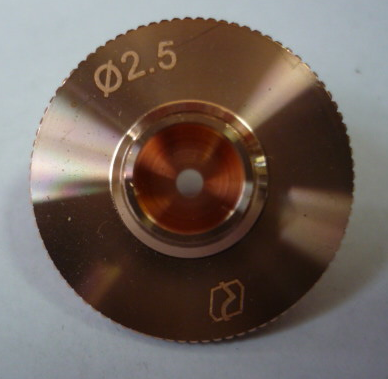 КодАртикулНаименование/ Бренд/ПоставщикПараметрыМесто установки/НазначениеF00374781008050Сопло коническое HD 2,5 mmУстановка лазерной резкиF00374781008050Установка лазерной резкиF00374781008050ErmaksanУстановка лазерной резки